Во исполнение приказа Орского гуманитарно-технологического института (филиала) ОГУ от 17.03.2020 № 24 «О мерах по предотвращению распространения новой коронавирусной инфекции»о б я з ы в а ю:1. Деканов факультетов: 1.1. Обеспечить реализацию образовательных программ в полном объеме с учетом:– возможности перевода иностранных студентов на обучение по индивидуальному учебному плану;– проведения лекционных, практических занятий, консультаций исключительно в электронной информационно-образовательной среде института;– использования образовательных технологий, позволяющих обеспечивать взаимодействие обучающихся и педагогических работников опосредованно (на расстоянии), в том числе личных кабинетов преподавателей и студентов, электронных курсов ОГУ в системе Moodle, социальных сетей и иных информационных ресурсов.1.2. Определить для реализуемых образовательных программ с учетом применения электронного обучения и дистанционных образовательных технологий:– порядок и особенности проведения специфических для образовательных программ видов занятий и учебной работы,– порядок ликвидации академических задолженностей,– условия проведения практик и возможности установления для них индивидуальных графиков,– порядок подготовки и проведения всех видов практики,– порядок подготовки к государственной итоговой аттестации,– лиц, ответственных за организацию вышеуказанной работы.1.3. Еженедельно в пятницу в срок до 10 часов предоставлять письменный отчет об исполнении данного распоряжения на адреса электронной почты zam_umr@ogti.orsk.ru; TrishkinaNI@og-ti.ru. 2. Заведующих кафедрами:2.1. В срок до 19.03.2020 обеспечить перенос в электронную информационно-образовательную среду всех видов контактной работы со студентами в текущем семестре по следующим видам учебной работы: лекционные занятия, практические занятия, консультации, текущий контроль успеваемости.2.2. С 20.03.2020 обеспечить:– включение в состав электронных учебных материалов дисциплин ссылки на онлайн-курсы, доступные для свободного (бесплатного) использования обучающимися при освоении ими образовательных программ;– прохождение обучающимися практики в соответствии с режимом, установленным на базах практики в рамках мероприятий по предотвращению распространения коронавирусной инфекции;– контроль за взаимодействием преподавателей и обучающихся по реализуемым образовательным программам с учетом применения электронного обучения и дистанционных образовательных технологий.3. Начальнику информационно-коммуникационного центра М.В. Сапрыкину обеспечить сопровождение образовательного процесса в части использования электронного обучения и дистанционных образовательных технологий.4. Контроль исполнения распоряжения оставляю за заместителем директора по учебно-методической работе Н.И. Тришкиной.Исполняющий обязанности директора					Н.И. ТришкинаСогласовано:Заместитель директора по научной работе				Н.Е. ЕрофееваНачальник учебного отдела 							А.Н. Маркова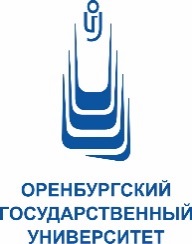 МИНОБРНАУКИ РОССИИОрский гуманитарно-технологический институт (филиал) федерального государственного  бюджетного образовательного учреждения высшего образования«Оренбургский государственный университет»(Орский гуманитарно-технологический институт (филиал) ОГУ) Р А С П О Р Я Ж Е Н И Е 18.03.2020 № 12-рг. ОрскОб организации образовательной деятельности в условиях предотвращения распространения коронавирусной инфекции